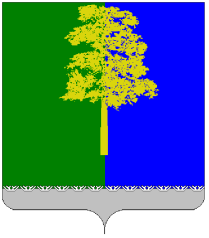 Муниципальное образование Кондинский районХанты-Мансийского автономного округа – ЮгрыАДМИНИСТРАЦИЯ КОНДИНСКОГО РАЙОНАУПРАВЛЕНИЕ ОБРАЗОВАНИЯ

ПРИКАЗот 25 мая 2022 года                                                                                                               №302пгт. МеждуреченскийО проведении заседания районнойпроблемно-творческой группы педагогов Кондинского районаВ целях реализации муниципального Плана мероприятий («дорожной карты»), направленных на формирование и оценку функциональной грамотности обучающихся общеобразовательных организаций Кондинского района на 2021 – 2022 учебный год, утвержденного приказом управления образования администрации Кондинского района от 27.09.2021 №501 «Об утверждении муниципального плана мероприятий («дорожной карты»), направленных на формирование и оценку функциональной грамотности обучающихся общеобразовательных организаций Кондинского района на 2021 – 2022 учебный год» (в редакции приказа управления образования от 30.12.2021 №718), во исполнение плана работы районной проблемно-творческой группы педагогов Кондинского района по повышению функциональной грамотности обучающихся общеобразовательных организаций Кондинского района (далее – РПТГ) на 2022 год, в целях обмена педагогическим опытом, приказываю:Провести 08.06.2022 заседание РПТГ в соответствии с повесткой (приложение 1).Руководителям образовательных организаций:2.1. Обеспечить участие в заседании членов РПТГ от школы. 2.2. Ознакомить членов РПТГ от школы с содержанием настоящего приказа.Контроль исполнения настоящего приказа возложить на заместителя начальника управления образования М.А. Козлову.                                                                                                            Начальник управления образования				                         Н.И. Суслова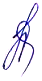 Приложение 1к приказу управления образованияадминистрации Кондинского районаот ____ мая 2022 г. №_____Повестка заседания районной проблемно-творческой группыпо повышению функциональной грамотности обучающихся общеобразовательных организаций Кондинского района Место проведения: управление образования, образовательные организацииНачало совещания: 08.06.2022 15.00  часКатегории участников: руководители и члены районной проблемно – творческой группы педагогов Кондинского района по повышению функциональной грамотности обучающихся общеобразовательных организаций, специалисты управления образования, МКУ «ЦСДО».Содержание вопросаОтветственный «О результатах анкетирования педагогов по вопросам формирования функциональной грамотности в урочной и внеурочной деятельности»Н.М. Иконникова, начальник отдела организационно – правового обеспечения, С.В. Бургутова, руководитель районной проблемно-творческой группы педагогов Кондинского района по повышению функциональной грамотности, учитель биологии МКОУ Мулымской СОШ"Математическая и финансовая грамотности. Учимся для жизни на уроках математики"Е.С.Богордаева, учитель математики МКОУ Шугурской СОШ"Развитие читательской и финансовой грамотности на уроках в начальной школе"В.В. Грехова учитель начальных классов МКОУ Юмасинской СОШ, В.В. Жирякова учитель начальных классов МКОУ Юмасинской СОШ«Формирование функциональной грамотности у обучающихся начальных классов в условиях сельской малокомплектной школы"И.С. Кашкарова, учитель начальных классов МКОУ Алтайской СОШ«Формирование математической грамотности у обучающихся начальных классов»А.С. Слинкина, учитель начальных классов МКОУ Алтайской СОШ«Функциональная грамотность: опыт работы, проблемы»О.В. Саттарова, учитель биологии и химии МКОУ Болчаровской СОШ«Формирование читательской грамотности на уроках русского языка»В.А. Шуклина учитель русского языка и литературы МКОУ Куминской СОШ, Л.П. Третьяк, учитель русского языка и литературы МКОУ Куминской СОШ«Формирование функциональной грамотности на уроках окружающего мира»    А.А. Данилюк, учитель начальных классов МКОУ Морткинской СОШ На больничном«Технологии формирования читательской грамотности в процессе изучения учебных предметов»Е.П. Кульчицкая, учитель истории и обществознания, методист МКОУ Леушинской СОШ